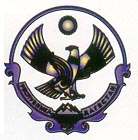 РЕСПУБЛИКА ДАГЕСТАНПостановление №51от 01.09.2018 г.Об утверждении Плана мероприятий, по противодействию коррупции в МР «Тляратинский район» на 2018-2020 годыВ соответствии с Федеральным законом от 25.12. 2008 года № 273-ФЗ противодействии коррупции», законом Республики Дагестан от 07.04.2009 года №21 «О противодействии коррупции в Республике Дагестан», Указом президента Российской Федерации от 29.07.2018 г. № 378 «О национальном плане противодействия коррупции на 2018-2020 и в целях повышения эффективности деятельности администрации муниципального района «Тляратинский район»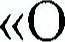 п о с т а н о в л я ю:Утвердить План мероприятий по противодействию коррупции в муниципальном образовании «Тляратинский район» на 2018-2020 годы (прилагается).Считать утратившим силу Постановление главы муниципального района «Тляратинский район» от 29.12.2016г. №162 утверждении муниципальной программы противодействии коррупции в МР «Тляратинский район» на 2017-2018 годы.Разместить настоящее постановление на официальном сайте муниципального образования в сети Интернет в разделе («Противодействие коррупции».Контроль за исполнением настоящего постановления оставляю за собой.Глава администрацииМР «Тляратинский район»                                                                Раджабов Р.Г.                                                                                                                                                                «Утверждаю»                                                                                                                                                 Глава Администрации                                                                                                                                                 МР «Тляратинский район»                                                                                                                                                  _____________ Раджабов Р.Г.Планпо противодействию коррупции в администрации муниципального района «Тляратинский район» на 2018-2020 гг.АДМИНИСТРАЦИЯ МР «ТЛЯРАТИНСКИЙ РАЙОН»368420, Тляратинский район                          тел. (8265) 3-42-34; 3-42-05.                             с. Тлярата№п/пМероприятияМероприятияИсполнители мероприятийИсполнители мероприятийИсполнение, вид до ментаИсполнение, вид до ментаСроки исполненияСроки исполненияОжидаемый результатОжидаемый результат122334455661.Проведение общественных обсуждений (с привлечением экспертного сообщества) проектов планов противодействия коррупции на 2018-2020 годы органов местного самоуправления Тляратинского района (далее - ОМС) в рамках реализации мероприятий Национального плана противодействия коррупции на 2018-2020 годы (далее Национальный план)Проведение общественных обсуждений (с привлечением экспертного сообщества) проектов планов противодействия коррупции на 2018-2020 годы органов местного самоуправления Тляратинского района (далее - ОМС) в рамках реализации мероприятий Национального плана противодействия коррупции на 2018-2020 годы (далее Национальный план)Помощник	главы муниципального образования« Тляратинский район» по противодействиикоррупции  Магомедов М.М.Помощник	главы муниципального образования« Тляратинский район» по противодействиикоррупции  Магомедов М.М.Доклад главе администрации МР « Тляратинский район (далее глава МР)Доклад главе администрации МР « Тляратинский район (далее глава МР)До октября 2018 годаДо октября 2018 годаповышение эффективности общественного контроля за организацией работы по противодействию коррупцииповышение эффективности общественного контроля за организацией работы по противодействию коррупции2.Обеспечение ежегодного проведения социологических исследований в целях оценки уровня коррупции в Тляратинском районе на основании методики, утвержденнойПравительством Российской ФедерацииОбеспечение ежегодного проведения социологических исследований в целях оценки уровня коррупции в Тляратинском районе на основании методики, утвержденнойПравительством Российской ФедерацииМБУ «Центр информационных технологий и печати в МР «Тляратинский район» РуководительМБУ «Центр информационных технологий и печати в МР «Тляратинский район» Руководительотчет в Комиссию по противодействию коррупции в МР«Тляратинский район (далее - Комиссия)отчет в Комиссию по противодействию коррупции в МР«Тляратинский район (далее - Комиссия)Ежегодно, до 1 декабряЕжегодно, до 1 декабряанализ уровня и динамики коррупции, отношения населения коррупционным проявлениям; выработка мер по повышению эффективности противодействия коррупциианализ уровня и динамики коррупции, отношения населения коррупционным проявлениям; выработка мер по повышению эффективности противодействия коррупции3.Проведение комплекса мер, направленных на повышение эффективности взаимодействия ОМС с правоохранительными и налоговыми органами, органами казначейства и кредитными организациями по легализации «теневой» экономики и «теневой» зарплаты, противодействию отмыванию доходов, а также на своевременное выявление и предотвращение правонарушений во всех отраслях экономики районаПроведение комплекса мер, направленных на повышение эффективности взаимодействия ОМС с правоохранительными и налоговыми органами, органами казначейства и кредитными организациями по легализации «теневой» экономики и «теневой» зарплаты, противодействию отмыванию доходов, а также на своевременное выявление и предотвращение правонарушений во всех отраслях экономики районаОтдел экономики и имущественных отношений. -Саидова М.И. зам. главы МР; -Отдел экономики и имущественных отношений. -Саидова М.И. зам. главы МР; -доклад в Комиссиюдоклад в Комиссиюежегодно, до15 декабряежегодно, до15 декабряснижение уровня коррупции в МР «Тляратинский район»; повышение	эффективности	расходования бюджетных средств; повышение собираемости налоговснижение уровня коррупции в МР «Тляратинский район»; повышение	эффективности	расходования бюджетных средств; повышение собираемости налогов4.Обеспечение соблюдения требований законодательства. Российской Федерации при поступлении граждан на муниципальную службу, в том числе принятие мер по минимизации коррупционных рисков при проведении конкурсов на замещение вакантных должностейАппарат администрации МР « Тляратинский район» РуководительМагомедалиев К.Р.Аппарат администрации МР « Тляратинский район» РуководительМагомедалиев К.Р.доклад в Комиссиюдоклад в Комиссиюежегодно, до 15 декабряежегодно, до 15 декабряповышение уровня доверия граждан к ОМС; обеспечение условий для добросовестного исполнения муниципальными служащими своих служебных обязанностейповышение уровня доверия граждан к ОМС; обеспечение условий для добросовестного исполнения муниципальными служащими своих служебных обязанностей5.Обеспечение соблюдения лицами, замещающими муниципальные должности и должности муниципальной службы, единых принципов профессиональной служебной этики и требований к служебному поведениюАппарат администрации МР «Тляратинский район» РуководительМагомедалиев К.Р.Аппарат администрации МР «Тляратинский район» РуководительМагомедалиев К.Р.доклад в Комиссиюдоклад в Комиссиюежегодно, до 15 декабряежегодно, до 15 декабряповышение уровня доверия граждан к ОМС; обеспечение условий для добросовестного исполнения муниципальными служащими своих служебных обязанностейповышение уровня доверия граждан к ОМС; обеспечение условий для добросовестного исполнения муниципальными служащими своих служебных обязанностей6.Обеспечение ежегодного повышения квалификации должностных лиц ОМС, ответственных за профилактику коррупционных и иных правонарушенийАппарат администрации МР «Тляратинский район» РуководительМагомедалиев  К.Р.Аппарат администрации МР «Тляратинский район» РуководительМагомедалиев  К.Р.доклад в Комиссиюдоклад в Комиссиюдо 20 января года, следующего за отчетнымдо 20 января года, следующего за отчетнымповышение эффективности деятельности уполномоченного органа республики по профилактике коррупционных и иных правонарушений и должностных лиц ОМС, ответственных за профилактику коррупционных и иных правонарушенийповышение эффективности деятельности уполномоченного органа республики по профилактике коррупционных и иных правонарушений и должностных лиц ОМС, ответственных за профилактику коррупционных и иных правонарушений7.Принятие мер по недопущению случаев возложения на подразделения (должностных лиц) по профилактике коррупционных и иных правонарушений функций, не относящихся к антикоррупционной работе, и обеспечение их организационной и функциональной независимостиАппарат администрации МР «Тляратинский район» РуководительМагомедалиев К.Р.Аппарат администрации МР «Тляратинский район» РуководительМагомедалиев К.Р.доклад в Комиссиюдоклад в Комиссиюдо 30 декабря 2018 года, до20 сентября2019 годадо 30 декабря 2018 года, до20 сентября2019 годаповышение эффективности деятельности уполномоченного органа республики по профилактике коррупционных и иных правонарушений и должностных лиц ОМС, ответственных за профилактику коррупционных и иных правонарушенийповышение эффективности деятельности уполномоченного органа республики по профилактике коррупционных и иных правонарушений и должностных лиц ОМС, ответственных за профилактику коррупционных и иных правонарушений8.Соблюдение принципа стабильности кадров при организации работы структурных подразделений и должностных лиц ОМС, ответственных за работу по профилактике коррупционных и иных правонарушенийАппарат администрации МР «Тляратинский район» РуководительМагомедалиев К.Р.Аппарат администрации МР «Тляратинский район» РуководительМагомедалиев К.Р.доклад в Комиссиюдоклад в Комиссиюдо 20 января года, следующего за отчетнымдо 20 января года, следующего за отчетнымповышение эффективности деятельности уполномоченного органа республики по профилактике коррупционных и иных правонарушений и должностных лиц ОМС, ответственных за профилактику коррупционных и иных правонарушенийповышение эффективности деятельности уполномоченного органа республики по профилактике коррупционных и иных правонарушений и должностных лиц ОМС, ответственных за профилактику коррупционных и иных правонарушений9.Внедрение в деятельность подразделений по профилактике коррупционных и иных правонарушений (должностных лиц, ответственных за профилактику коррупционных и иных правонарушений), компьютерных программ, разработанных на базе специального программного обеспечения в целях осуществления:мониторинга и автоматизированного анализа сведений о доходах, расходах, об имуществе и обязательствах имущественного характера, представляемых лицами, претендующими на замещение должностей, включенных в соответствующие перечни, и лицами, замещающими указанные должности, с использованием баз данных о недвижимом имуществе, транспортных средствах, счетах, кредитах, ценных бумагах;Помощник	главы муниципального района«Тляратинский район» по противодействии коррупции Магомедов М.М. МБУ «Центр информационных технологий и печати в МР «Тляратинский район»РуководительПомощник	главы муниципального района«Тляратинский район» по противодействии коррупции Магомедов М.М. МБУ «Центр информационных технологий и печати в МР «Тляратинский район»РуководительДоклад Главе МРДоклад Главе МРвнедрение - в 2019 г.; использование - в 2020 гвнедрение - в 2019 г.; использование - в 2020 гповышение эффективности деятельности должностных лиц ОМС, ответственных за профилактику коррупционных и иных правонарушенийповышение эффективности деятельности должностных лиц ОМС, ответственных за профилактику коррупционных и иных правонарушенийсбора, систематизации и рассмотрения обращений граждан о даче согласия на замещение в организации должности на условиях гражданско-правового договора (гражданско-правовых договоров) или на выполнение в данной организации работы (оказание данной организации услуг) на условиях трудового договора, если отдельные функции муниципального управления данной организацией входили в должностные (служебные) обязанности муниципального служащегосбора, систематизации и рассмотрения обращений граждан о даче согласия на замещение в организации должности на условиях гражданско-правового договора (гражданско-правовых договоров) или на выполнение в данной организации работы (оказание данной организации услуг) на условиях трудового договора, если отдельные функции муниципального управления данной организацией входили в должностные (служебные) обязанности муниципального служащего10.Принятие мер по повышению эффективности контроля за соблюдением лицами, замещающими муниципальные должности и должности муниципальной службы в Тляратинском районе, требований законодательства Российской Федерации о противодействии коррупции, касающихся предотвращения и урегулирования конфликта интересов, в том числе за привлечением таких лиц к ответственности в случае их несоблюденияПринятие мер по повышению эффективности контроля за соблюдением лицами, замещающими муниципальные должности и должности муниципальной службы в Тляратинском районе, требований законодательства Российской Федерации о противодействии коррупции, касающихся предотвращения и урегулирования конфликта интересов, в том числе за привлечением таких лиц к ответственности в случае их несоблюденияПомощник	главы муниципального образования«Тляратинский район» по противодействиикоррупции Магомедов М.М.Помощник	главы муниципального образования«Тляратинский район» по противодействиикоррупции Магомедов М.М.доклад в Комиссиюдоклад в Комиссиюежегодно, до 15 декабря. Итоговый доклад - до 15 ноября 2020 годаежегодно, до 15 декабря. Итоговый доклад - до 15 ноября 2020 годаповышение эффективности организации противодействия коррупции в омс•, повышение персональной ответственности должностных лиц за соблюдение законодательства о противодействии коррупции; повышение уровня доверия населения к деятельности ОМСповышение эффективности организации противодействия коррупции в омс•, повышение персональной ответственности должностных лиц за соблюдение законодательства о противодействии коррупции; повышение уровня доверия населения к деятельности ОМС11.Проведение Мониторингам информации о коррупционных проявлениях в деятельности должностных лиц, размещенной в СМИ и содержащейся в поступающих обращениях граждан и юридических лиц, в том числе о несоблюдении ограничений, запретов и невыполнении требований о предотвращении и урегулировании конфликта интересов, установленных в целях противодействия коррупцииПроведение Мониторингам информации о коррупционных проявлениях в деятельности должностных лиц, размещенной в СМИ и содержащейся в поступающих обращениях граждан и юридических лиц, в том числе о несоблюдении ограничений, запретов и невыполнении требований о предотвращении и урегулировании конфликта интересов, установленных в целях противодействия коррупцииПомощник	главы муниципального образования«Тляратинский район» по противодействиикоррупции Магомедов М.М.Помощник	главы муниципального образования«Тляратинский район» по противодействиикоррупции Магомедов М.М.доклад в Комиссиюдоклад в Комиссиюраз в полугодие, до 20 июля и до 20 декабряраз в полугодие, до 20 июля и до 20 декабряповышение эффективности организации противодействия коррупции в омс•, повышение персональной ответственности должностных лиц за соблюдение законодательства о противодействии коррупции; повышение уровня доверия населения к деятельности ОМСповышение эффективности организации противодействия коррупции в омс•, повышение персональной ответственности должностных лиц за соблюдение законодательства о противодействии коррупции; повышение уровня доверия населения к деятельности ОМС12.Повышение квалификации лиц, замещающих муниципальные должности в МР по программам в области противодействия коррупцииПовышение квалификации лиц, замещающих муниципальные должности в МР по программам в области противодействия коррупцииАппарат администрации МР «Тляратинский район»Магомедалиев К.Р.Аппарат администрации МР «Тляратинский район»Магомедалиев К.Р.доклад в Комиссиюдоклад в Комиссиюежегодно, до 20 января года, следующего за отчетнымежегодно, до 20 января года, следующего за отчетнымповышение	эффективности деятельности ОМС по	противодействию коррупции;повышение	эффективности деятельности ОМС по	противодействию коррупции;13Информирование граждан о результатах проведенных проверок, обстоятельствах совершения коррупционных правонарушений и принятых мерах в отношении виновных должностных лиц посредством размещения указанных сведений на официальных сайтахИнформирование граждан о результатах проведенных проверок, обстоятельствах совершения коррупционных правонарушений и принятых мерах в отношении виновных должностных лиц посредством размещения указанных сведений на официальных сайтахПомощник	главы муниципального образования«Тляратинский район» по противодействии коррупции Магомедов М.М..; МБУ «Центр информационныхПомощник	главы муниципального образования«Тляратинский район» по противодействии коррупции Магомедов М.М..; МБУ «Центр информационныхдоклад в Комиссиюдоклад в Комиссиюежегодно, до15 декабряежегодно, до15 декабряповышение информированности граждан о результатах деятельности по противодействию коррупции; формирование в обществе нетерпимости к коррупционным прояв-повышение информированности граждан о результатах деятельности по противодействию коррупции; формирование в обществе нетерпимости к коррупционным прояв-технологий и печати в МР «Тляратинский район»Руководительлениям14.Обеспечение введения с I января 2019 года требования об использовании специального программного обеспечения «Справки БК» всеми лицами, претендующими на замещение должностей или замещающими должности, осуществление полномочий по которым влечет за собой обязанность представлять сведения о своих доходах, расходах, об имуществе и обязательствах имущественного характера, о доходах, расходах, об имуществе и обязательствах имущественного характера своих супругов и несовершеннолетних детей, при заполнении справок оПомощник	главы муниципального района	«Тляратинский район»	по противодействии коррупции Магомедов М.М. Аппарат администрации МР «Тляратинский район>>Магомедалиев К.Р.Доклад главе МРдо 1 января 2019 годаобеспечение достоверности и полноты представляемых сведений о доходах, расходах, об имуществе и обязательствах имущественного характера14. доходах, расходах, об имуществе и обязательствах имуще-ственного характераПомощник	главы муниципального района	«Тляратинский район»	по противодействии коррупции Магомедов М.М. Аппарат администрации МР «Тляратинский район>>Магомедалиев К.Р.Доклад главе МРдо 1 января 2019 годаобеспечение достоверности и полноты представляемых сведений о доходах, расходах, об имуществе и обязательствах имущественного характера15.Ведение личных дел лиц, замещающих муниципальные должности и должности муниципальной службы в соответствии с требованиями законодательстваАппарат администрации МР «Тляратинск4ий район» Магомедалиев К,Р.руководительдоклад в Комиссиюежегодно, до 15	декабря. Итоговый доклад - до 15 ноября	2020годаактуализация	сведений, содержащихся в анкетахдолжностных лиц О членах семьи, родственниках и свой-ственниках; выявление фактов конфликта интересов на государственной и муниципальной службе;повышение	эффективности кадровой работы16.Ознакомление лица, замещающего муниципальную должность, должности муниципальной службы, с документами своего личного дела во всех случаях, предусмотренных законодательством Российской Феде рацииАппарат администрации МР «Тляратинск4ий район» Магомедалиев К,Р.руководительдоклад в Комиссиюежегодно, до 15 марта года, следующего за отчетным ежегодно, до 15 марта года, следующего за отчетнымактуализация	сведений, содержащихся в анкетахдолжностных лиц О членах семьи, родственниках и свой-ственниках; выявление фактов конфликта интересов на государственной и муниципальной службе;повышение	эффективности кадровой работы17.Актуализация сведений, содержащихся в анкетах, представляемых при назначении на муниципальную должность и поступлении на муниципальную службу в МР« Тляратинский район.Аппарат администрации МР «Тляратинск4ий район» Магомедалиев К,Р.руководительдоклад в Комиссиюежегодно, до 15 марта года, следующего за отчетным ежегодно, до 15 марта года, следующего за отчетнымактуализация	сведений, содержащихся в анкетахдолжностных лиц О членах семьи, родственниках и свой-ственниках; выявление фактов конфликта интересов на государственной и муниципальной службе;повышение	эффективности кадровой работы18.18.1Обучение муниципальных служащих в МР, впервые поступивших на муниципальную службу в МР, для замещения должностей, включенных в перечни должностей, установленные нормативными правовыми актами МР, по образовательным программам в области противодействия коррупции.	Обеспечить	обязательное представление ими п иАппарат администрации МР «Тляратинский район» Магомедалиев К.Р. Руководительдоклад в Комиссиюдо 1 октября2020 годаснижение	количества коррупционных	правонарушений в ОМСпоступлении на муниципальную службу сведений о своих доходах, расходах, об имуществе и обязательствах имущественного характера, о доходах, расходах, об имуществе и обязательствах имущественного характера своих супругов и несовершеннолетних детей.Постоянно19.Проведение комплекса организационных, разъяснительных и иных мер по предупреждению коррупции в организациях, созданных для выполнения задач, поставленных перед ОМС	Помощник	главымуниципального образования«Тляратинский район» по противодействии коррупции -Магомедов М.М..; Аппарат администрации МР «Тляратинский район»Магомедалиев К.Р. РуководительДоклад Главе МРежегодно, до 15 января 1 года, следующего за отчетнымснижение уровня коррупционных правонарушений20.Совершенствование мер по противодействию коррупции в сфере закупок товаров, работ, услуг для обеспечения государственных и муниципальных нужд МРОтветственный по закупкам ОМСначальник отдела экономики и имущественных отношений МРДоклад Главе МРежегодно, по мере внесений изменений 	в законодательство РФснижение уровня коррупции при осуществлении закупок; повышение эффективности расходования бюджетных средств21.Проведение семинаров-совещаний по актуальным вопросам применения законодательства Российской Федерации о противодействия коррупции с должностными лицами, ответственными за профилактику коррупционных и иных правонарушений ОМСПомощник главы, Аппарат администрации МР «Тляратинский район» Магомедалиев К.Р. РуководительДоклад Главе МРраз в полугодие, до 1 - го числа месяца, следующего за отчетным периодомповышение эффективности работы должностных лиц, ответственных за профилактику коррупционных и иных правонарушений22.Проведение оценки эффективности деятельности ОМС в сфере противодействия коррупции на основании соответствующей методики, одобренной КомиссиейПомощник главы, Аппарат администрации МР «Тляратинский район» Магомедалиев К.Р. РуководительДоклад вКомиссиюежегодно, до 15 декабря, начиная с 2019 годаповышение	результативности работы ОМС